Фотоотчет о проделанной работе школьной библиотекиПервомайской СОШ  Апрель 2019 г.Стенгазета ко дню Космонавтики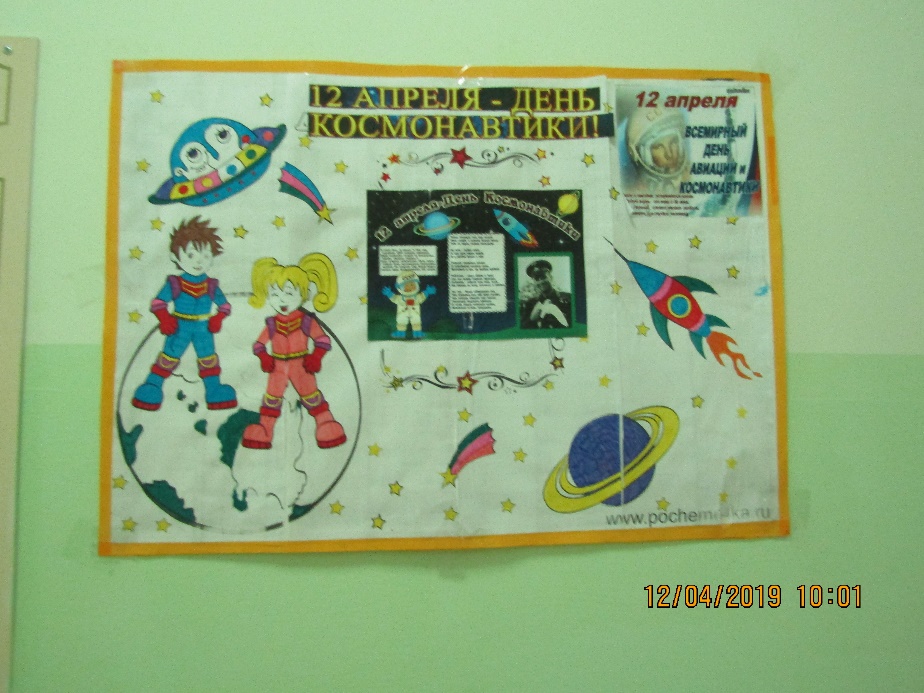 Внеклассное мероприятие «Дорога в космос!»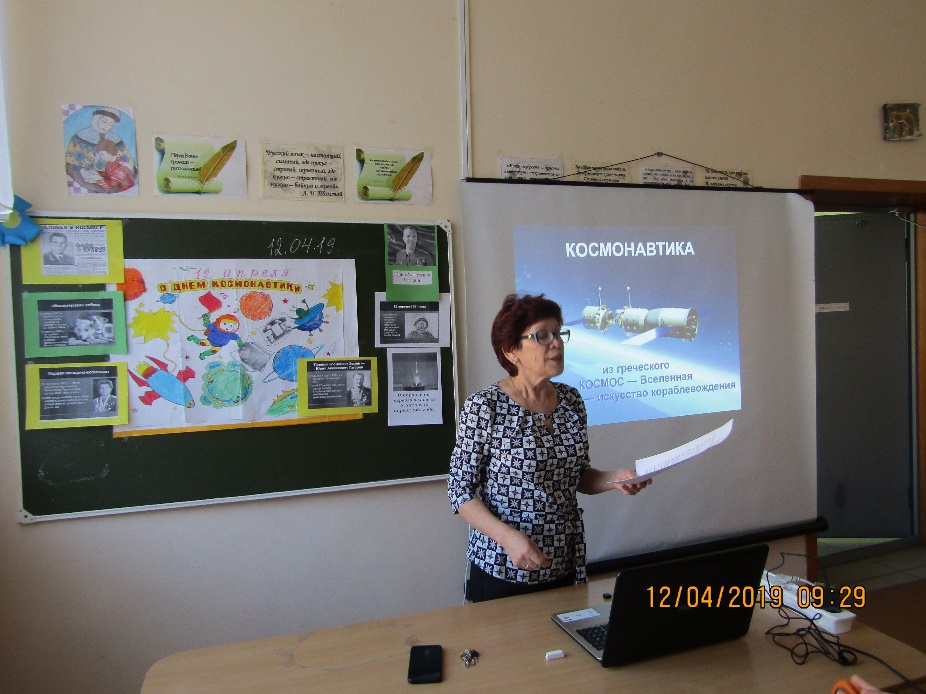 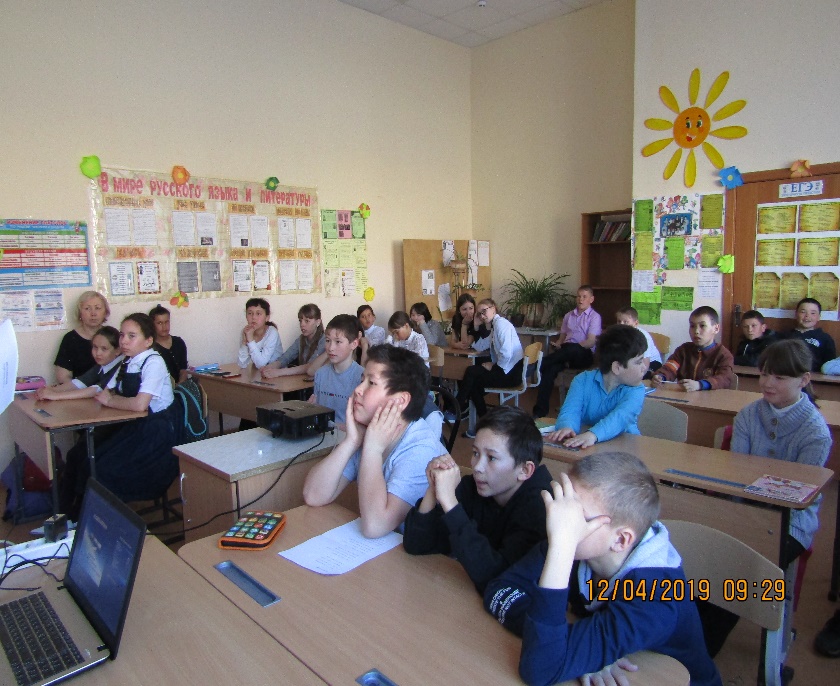 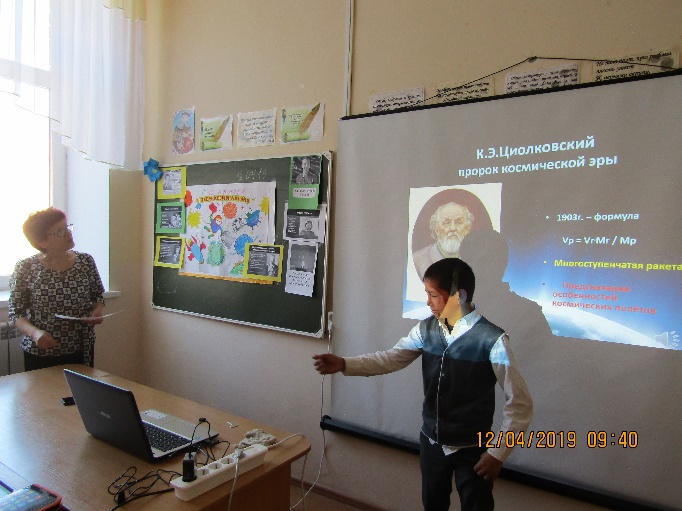 